Pass the Problem – Scatterplots (A.2D)Roma had guests for dinner at her house eight times and has recorded the number of guests and the total cost for each meal in the table.Pass the Problem – Scatterplots (A.2D)The table below shoes the dosage of a particular medicine as related to a person’s weight.Pass the Problem – Scatterplots (A.2D)On Penny’s 15th birthday, her grandmother gave her a large jar of quarters.  Penny decided to continue to save quarters in the jar. Every few months she counts her quarters and records the results.Pass the Problem – Scatterplots (A.2D)Anthropologists use known relationships between the height and length of a woman’s humerus bone, the bone between the elbow and the shoulder, to estimate a woman’s height.Guests34466788Cost ($)30658890115160150162Step 1Name: ___________Use your calculator to create a scatter plot of the dataSketch below.   Label your axes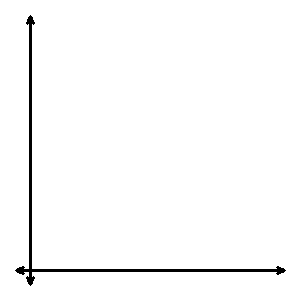 Step 2Name: ___________Describe the correlation of the data.Step 3Name: ___________Use your calculator to find a linear model for the data.Step 4Name: ___________Based on the model, predict the cost of dinner for 11 guests.Step 5Name: ___________Based on the model, predict the number of guests Roma could serve for $200.Weight (lb)90100110125140155170180200Dosage (mg)202530354053606675Step 1Name: ___________Use your calculator to create a scatter plot of the dataSketch below.   Label your axesStep 2Name: ___________Describe the correlation of the data.Step 3Name: ___________Use your calculator to find a linear model for the data.Step 4Name: ___________Based on the model, predict the dosage for a person weighing 240 pounds.Step 5Name: ___________Based on the model, predict the weight of a person prescribed a dosage of 50 mg.Number of months since her 15th birthday3581215192226Number of quarters270275376420602684800830Step 1Name: ___________Use your calculator to create a scatter plot of the dataSketch below.   Label your axesStep 2Name: ___________Describe the correlation of the data.Step 3Name: ___________Use your calculator to find a linear model for the data.Step 4Name: ___________Based on the model, predict the number of quarters Penny will have on her 18th birthday.Step 5Name: ___________Based on the model, predict when Penny will have 1000 quarters.Humerus Length (cm)3527303325392731Height (cm)167146154165140180149155Step 1Name: ___________Use your calculator to create a scatter plot of the dataSketch below.   Label your axesStep 2Name: ___________Describe the correlation of the data.Step 3Name: ___________Use your calculator to find a linear model for the data.Step 4Name: ___________Based on the model, predict the height of a women with a humerus length of 32 cm.Step 5Name: ___________Based on the model, predict the humerus length of a 185 cm woman.